邀请函                                        中国三大光博会之一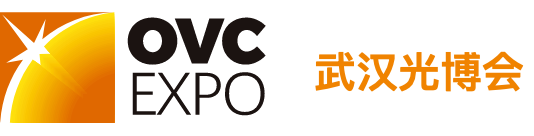 第十八届“中国光谷”国际光电子博览会暨论坛The 18th Optics Valley Of China International Optoelectronic Exposition And Forum2021年10月27日-29日   中国光谷科技会展中心光华盛世，引擎未来360家展商20,000平米展出面积15,000专业观众展会概况OVC EXPO 武汉光博会，中国三大光博会之一2021年第十八届“中国光谷”国际光电子博览会暨论坛（简称：武汉光博会）以“光华盛世，引擎未来”为主题，将于2021年10月27-29日在中国光谷科技会展中心举行，预计参展企业360家，展览面积20,000平方米，专业观众超15,000人。自2002年成功举办以来，武汉光博会已历经17届，累计吸引全球30多个国家和地区的5400余家知名企业参展，近55万专业观众参观，同期举办160余场专业论坛。随着武汉光博会在专业化、市场化、国际化和品牌化方面不断的深入。如今，它已发展成为我国规格最高、最有影响力的光电子信息专业展会之一，现被誉为“中国三大光博会之一”，成为世界了解中国光电子产业最新发展的重要窗口。云集品牌展商，全面展示前沿科技本届展会重点邀请国内外电子领域上市企业、国家级和各省专精特新“小巨人”企业、国家级制造业单项冠军企业等知名企业展出。如华为、MKS·Newport、圣德科、艾克斯布鲁、ZYGO、海洋光学、索雷博、荷兰爱万提斯、法国爱科斯布鲁、德国普爱纳米、加拿大奥智光电、日本扇港、日本圣德科等全球光电子巨头，以及华工激光、锐科激光、安扬激光、上海瀚宇、华光光电、贝林激光、大族思特、基恩士、飞博激光、华日激光、三英精控、创恒激光、长春新产业、菲镭泰克、大恒光电、海泰新光、久之洋、武汉优光、巨哥、乾耀、匠星、科艺仪器、紫光展锐、光迅、烽火通信、长飞光纤、新芯、锐晶、扇港、中电科仪、奥智光电、奇迹光通等国内知名企业。行业高端峰会，智慧碰撞技术交流展会期间将举办10余场高规格产业论坛及多场同期活动，论坛将围绕千兆网技术及应用、5G产业发展、新基建与激光、芯片及终端应用、光学与精密制造、AR/VR感测应用、光学领域最新技术及应用、光学纳米智造技术等会议方向邀请专家院士、企业龙头、行业大咖齐聚武汉，全面深入探讨光电领域的最新技术和研究方向，借助论坛平台，发出武汉乃至中国光电产业最强音！ 同期活动，精彩纷呈·武汉国际光电产业发展高峰论坛
·高端人才招聘会·参观考察·意向签约仪式·光博护照打卡集专属集章·武汉大学芯片学院成立仪式·光环奖·新产品推介会·商贸对接会     ······如果您是下列产品的供应商，请即预定展位1. 光通信技术与应用展区 光通讯设备及产品、光通讯网络设备、终端设备、接入设备、客户端产品、光传输设备、数据中心、云计算&大数据、5G通信技术及应用、机器视觉、工业控制系统及解决方案、量子通信技术、智能终端设备以及智慧生活、智慧城市等。 2. 激光与智能制造展区 激光晶体、半导体、固体及各种激光器、激光材料、激光组件及装置、激光生产与加工设备、激光特种应用、光电附设及配套设备、激光雷达、自动化及机器人、运动控制、3D打印、增材制造、传感器、光电医疗等。 3. 芯片与新型显示展区 芯片、晶圆、封装和测试材料、集成电路制造装备、光电显示材料、模组、新型显示面板、激光显示设备、AR/VR等。4. 光学与精密制造展区 红外材料、红外晶体、红外光学薄膜、红外窗口材料等红外材料、技术及其应用；光学零件、元器件、光学镜片、镜头、光学仪器、分析仪器、测量仪器、工业仪器、显微镜等光学元件、仪器、材料。参展费用 为配合企业的市场战略，我们将提供更多赞助方案选择，赞助详情请来电咨询。组织单位：武汉光博会组委会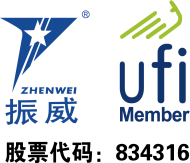 地址：武汉市东湖新技术开发区高新大道787号电话： 136 6102 8459 微信  联系人：孙亮邮箱：zy@zhenweiexpo.com2021第十八届“中国光谷”国际光电子博览会暨论坛参展申请表时间：2021年10月27-29日                 地点：中国光谷科技会展中心感谢贵单位参加本届展览会，敬请您用正楷字详细填写并加盖公章后传真或邮寄回组织单位。单位名称（中文）                                                                   　     　　　　（英文）　　　　　　　　　　　　　　　　　　　　　　　　　　　　　　　　　　    详细地址：                                              　　　　　　  邮编：         手机：                 座机：              联系人：      　   职务：                网址：                                     电子信箱：     　　　　　　　　　　　     展示的产品或技术（中、英文）：     　　　　　　　　　　　　　　　　                         ■ 参展方式及费用标准展位：10800元/（9平米/个/展期（单开口）；选择        个   展位号：　        费用         元； 空场地（36 m2起租）：RMB 1200元/平米 ；选择        个  展位号：　       费用                元； 推介会及发布会：￥10,000 / 场；负责安排场地、桌椅、投影设备、灯具及音响。4、会刊广告：选择版面：　       ；费用                   元；□ 封 面  ￥25,000元      □ 封 二  ￥15,000元        □ 扉    页  ￥18,000元    □ 封 底  ￥20,000元      □ 封 三  ￥15,000元        □ 彩色内页   ￥8,000元     5、其他广告：参观指南广告、展前预览广告、邮件群发广告、微信推广、官网展示、媒体宣传、环保袋广告、证件广告、现场户外广告、展馆吊旗、礼品赞助等具体规格请咨询组委会。■ 以上参展费用总计（大写）：          　　      ；付款日期：2021年     月     日打款账户户    名：天津振威国际会展集团股份有限公司
账  号：2713 6006 1240
开户行：中国银行天津泰达大街支行
行  号：1041 1005 0048
BIC:BKCHCNBJ21A(银行代码)■ 特别提示：报名后十个工作日之内请将参展费用一次性汇入组织单位指定帐户，并及时传真付款底单，以便核查；组织单位收到全部参展费用为最终确认参展商展出资格。参展产品需符合展会参展范围和主题，不侵犯他人知识产权，如不相符自行承担全部法律责任。所有参展企业务必携带丰富的展品参展！2021第十八届“中国光谷”国际光电子博览会暨论坛组委会：联系人：孙亮        电话：13661028459                  传真： 027-59596188邮箱：zy@zhenweiexpo.com          参展单位印鉴及负责人签名  主办单位中华人民共和国工业和信息化部
中华人民共和国科学技术部
国家知识产权局
中国科学院
中国国际贸易促进委员会
湖北省人民政府执行承办单位天津振威国际会展集团股份有限公司承办单位科学技术部火炬高技术产业开发中心
武汉市人民政府
中共湖北省委军民融合发展委员会办公室
湖北省经济和信息化厅
湖北省科学技术厅
湖北省知识产权局
湖北省通信管理局
中国科学院武汉分院
中国国际贸易促进委员会湖北省分会
武汉东湖新技术开发区管委会项目价格/面积基本配备/规格标准展台RMB10800元／个／展期（单开口） 1）展位面积：9平方米 (3M×3M)    2）展位配备：一张咨询桌、两把折叠椅、三面展板、地毯、门楣、日光灯、电源插座（特殊用电须向展馆申请，另行收费）净空地光地展区：RMB 1200元／M21）36平方米起租，不配备任何设施，特装管理费40元／ M2 。2）参展商须选择组委会指定搭建商进行搭建。会刊广告■ 封   面：   ￥25,000元■ 封   底：   ￥20,000元
■ 扉   页：   ￥18,000元
■ 封二、封三：￥15,000元
■ 彩色内页：  ￥8,000元会刊尺寸：130mm宽×210mm高 （未含出血）技术讲座￥10000元/场含场地、音响设备、投影仪、现场指示牌、水等其他广告参观指南广告；展前预览广告；邮件群发广告；微信推广；官网展示；媒体宣传；环保袋广告；证件广告；现场户外广告；展馆吊旗；礼品赞助具体规格请咨询组委会